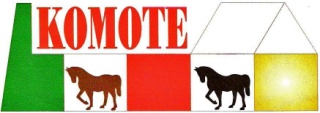 SCHEDA DI ISCRIZIONEIo sottoscritto……………………………………………..…………..C.F………………………………………......Tel. Casa…………………………Cell…………………………………e-mail………………………………………..Iscrivo mio figlio/a…………………………………………..............................................................Nato/a a………………………………………………………il…………………………………………………………..Residente a……………………………Via………………………………………………………………..N°………..Ai campi Estivi Komote 2019Mezzosole dal ……………………………………………….. al………………………………………………………Solepieno dal………………………………….……………….al………………………………………………………Cavallo tutti i giorniGiornalieroVersando una caparra pari al 20%della somma totaleDichiaro inoltre:Dichiaro che mia figlia/o è in stato di sana e robusta costituzioneChe mio figlio/a non ha mai sofferto di forme allergicheSe si specificare quali……………………………………………………………………………………….Che non presenta forme di intolleranza alimentariSe si specificare quali……………………………………………………………………………………….Che è in regola con le vaccinazioni obbligatorie vigenti nel nostro paese(è richiesta una fotocopia del libretto delle vaccinazioni)Delega per il ritiro del bambinoCognome……………………………....................Nome……………………………………………….                                                                                            FIRMA DEL GENITORE                                                                               ……………………………………………………CONCEDO AUTORIZZAZIONE:All’uso di immagini fotografiche o video di mio/a figlio/a ai fini di progetti interni al campo estivo stesso e alla fattoria didattica, realizzati dagli stessi bambini come documentazione delle attività svolte e alla loro divulgazione sul sito e sulla pagina facebook dell’associazione A.S.D. Komote.All’uscita dal centro a scopi ludici/didattici a piedi o in automobile e comunque sotto la responsabilità degli educatori.DICHIARO:Di aver preso visione delle modalità di pagamento, di aver altresì preso visione del regolamento relativo al servizio.VERSAMENTO DELLE QUOTEIL PAGAMENTO DELLE QUOTE SETTIMANALI DEVE AVVENIRE IL PRIMO GIORNO (LUNEDI’) DELLA SETTIAMANA.                                                                                                                   FIRMA DEL GENITORE                                                                                                  ……………………………………………………………………Come siete venuti a conoscenza del nostro Campo estivo:ManifestiInternetConoscenza personalePassaparola